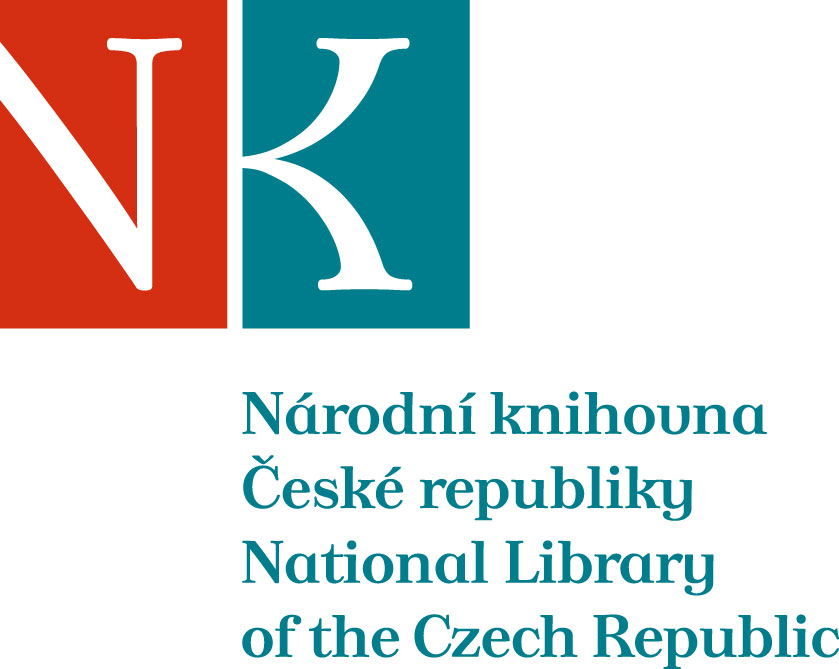 Zpráva ze zahraniční služební cestyJméno a příjmení účastníka cestyMgr. Jeanne JanouškováPracoviště – dle organizační struktury1.1.3  ODZD/ODZFPracoviště – zařazenízástupce vedoucí ODZDDůvod cestyNávštěva knižního veletrhu Bibliotéka 2018, jednání v Univerzitní knihovně (CSKNIH)Místo – městoBratislavaMísto – zeměSlovenskoDatum (od-do)7. – 9. listopadu 2018Podrobný časový harmonogram7.11.  po příjezdu do Bratislavy vyložení knih poblíž UKB, jednání v UKB ohledně projektu CSKNIH, večer ubytování8.11.  návštěva veletrhu, nákup knih a jejich naložení, večer předání platebních dokladů v UKB9.11.  kontrola platebních dokladů a vyúčtování finanční hotovosti na nákup knih, odvoz knih do Klementina, příjezd do Prahy v podvečerSpolucestující z NKPhDr. Zuzana Polednová (Slovanská knihovna)Vojtěch Pelant (řidič)Finanční zajištěníPobyt – UKB (reciprocita)Doprava –NK ČRCíle cestyNávštěva knižního veletrhu Bibliotéka 2018, nákup slovenských knižních novinek, jednání se slovenským partnerem v UK o plnění grantu CSKNIH, odvoz knih z NK ČR do UKB a naopakPlnění cílů cesty (konkrétně)Nákup slovenských novinek na knižním veletrhu Bibliotéka za výhodné veletržní ceny (64 sv.), získání knižních darů (9 sv.) pro NK ČR přímo na veletrhu, jednání v UK ohledně vzájemného čerpání grantu CSKNIH, kontrola fakturace a došlých zásilek knih, řešení dalších úkolů spojených s nákupem knih pro grant, vyúčtování přidělené finanční hotovosti na přímý nákupProgram a další podrobnější informacehttp://www.incheba.sk/zaverecna-tlacova-sprava-13.html?page_id=16536Přivezené materiályKnihy (74 sv.), katalogy, materiály z veletrhuDatum předložení zprávy19.11.2018Podpis předkladatele zprávyPodpis nadřízenéhoVloženo na IntranetPřijato v mezinárodním oddělení19.11.2018